Hejného metoda – krokováníMetoda krokování se využívá už na prvním stupni, kdy se na zem rozloží do řady za sebou papíry. Na jeden z nich se postaví žák a plní úkoly učitelky (či třídy). Jdi tři kroky dopředu, pak dva dozadu znovu tři dopředu. Učitelka pak dá otázku: „O kolik míst ses posunul?“. Případně dává jiná zadání a jiné otázky.My se posuneme už do využití metody krokování na druhém stupni základní školy. Pro začátek zůstaneme mezi přirozenými čísly.Příklad 1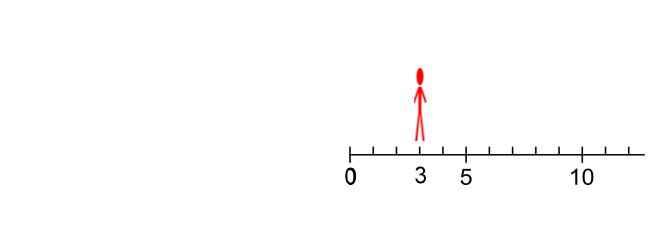 Mějme panáčka umístěného na číselné ose na čísle 3. A dávejme mu pokyny. 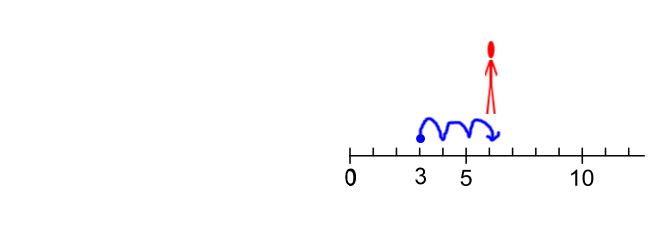 Jdi tři kroky dopředu.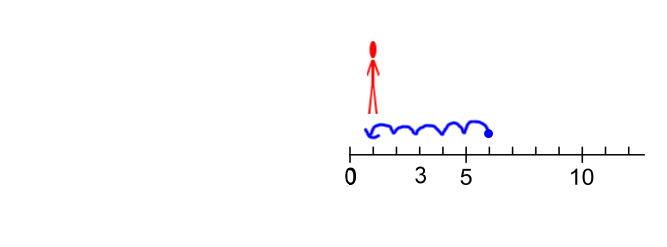 Jdi pět kroků dozadu. 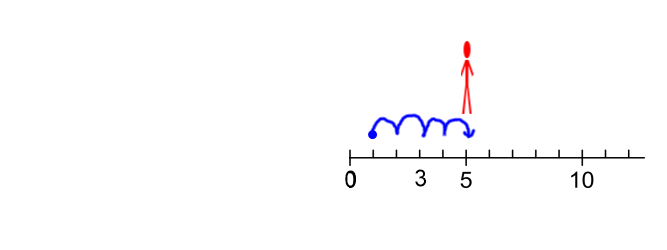 Jdi čtyři kroky dopředu. Na kterém čísle panáček skončil?Odpověď: Panáček skončil na čísle 5.My tento postup dokážeme zapsat číselně jako příklad .Zkusme ale úlohu řešit jinak, pomocí šipek. Každý krok zaznamenáme šipkou. Jednotlivé povely oddělíme svislou čarou.Domluva: 	     - jeden krok dopředu		     - jeden krok dozadu		      - stůjNáš příklad by pak šel zapsat: Úkol 1	Doplň do vynechaných polí čísla nebo šipky. Čísla se objevují pouze v krajních polích tabulky, šipky pouze ve vnitřních polích tabulky.Úkol 2	Přepiš tabulky z úkolu 1 do číselné podoby. Vzor číselného zápisu máš v příkladu 1.Úkol 3	Zjisti, pomocí kolika šipek se dá vyřešit úloha:a)		b) 	Hledej více řešení.35128201815200346364